バジル・クリッツァー先生アレキサンダーテクニーク講習会開催要項目 的 管楽器の基礎的な奏法を見つめ直し、姿勢、呼吸、アレキサンダーテクニークについて学び今後の活動にいかしたい2　期 日 平成３０年１０月８日（月・祝）3  会 場 函館白百合学園中学高等学校　中学校ホール4  主 催 函館白百合学園中学高等学校吹奏楽団5  後 援 函館地区吹奏楽連盟6  内 容 バジル・クリッツァー先生による楽器別アレキサンダーテクニーク講習7  時 程 ①（午前の部）9:30受付　10:00木管楽器アレキサンダーテクニーク講習12:00終了②（午後の部）12:30受付 13:00金管楽器アレキサンダーテクニーク講習15:00終了午前の部　　　　　　　　　　　　　　　　　　午後の部8  対 象 吹奏楽連盟加盟団体に在籍する団員、部員（中学生以上を対象としています）9  レッスン希望者　　午前の部６名　　午後の部６名（申込順）　  受講料3,000円（２０分間）＊レッスン内容はYouTubeなどで動画配信されますのでご了承下さい。10 聴講定員 午前の部１２０名　　午後の部１２０名（申込順）　 各部聴講料500円 （引率顧問の先生は無料です）11 申込先 函館白百合学園中学高等学校　前田浩史 宛〒041-8560 函館市山の手２－６－３TEL 0138-55-6682   FAX  0138-53-0996＊当日は中学校玄関から出入りをお願いいたします。上履きをご用意下さい。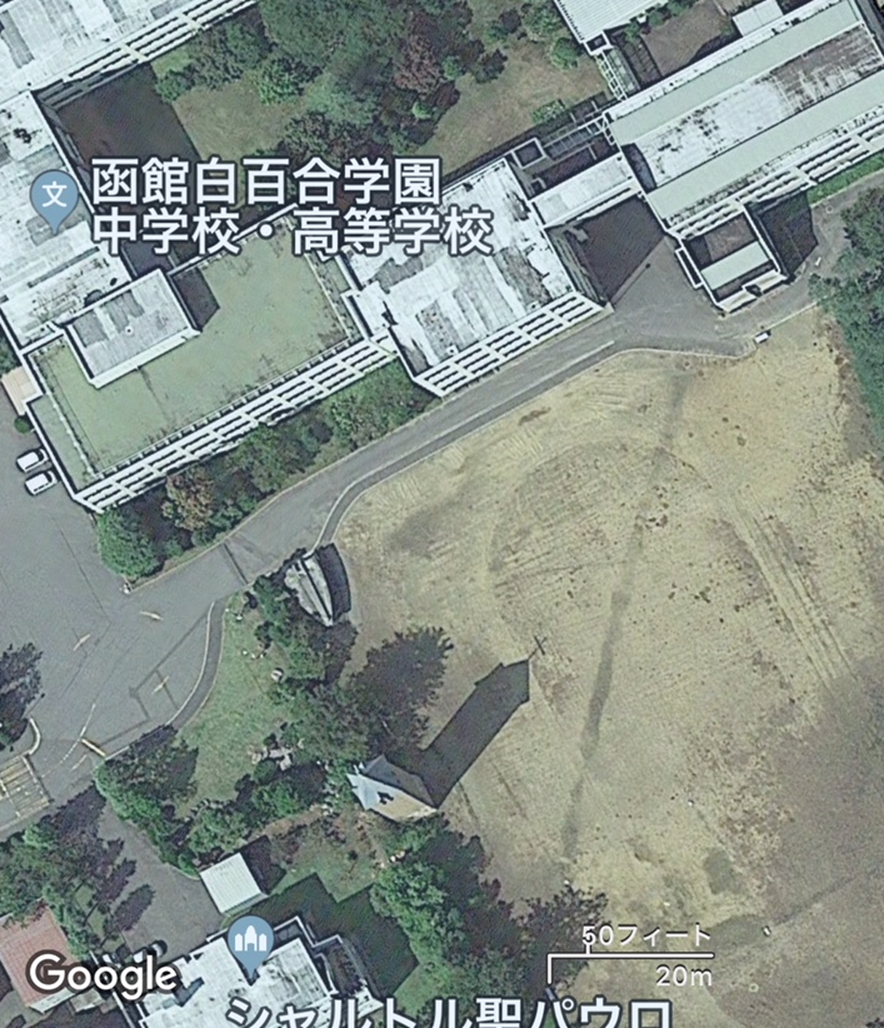 9:30受付10:00①木管楽器アレキサンダーテクニーク講習12:00休憩12:30受付13:00②金管楽器アレキサンダーテクニーク講習15:00終了